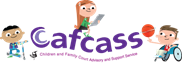 Cafcass 2021 Work Experience Programme- Access Accountancy & Personal DevelopmentRegistration Form: Candidate General Details & Introductory Questions Dear CandidateThank you for your interest in the 2021 Cafcass Work Experience Access Accountancy Programme. Please find below some details for you to complete and return to Resources@cafcass.gov.uk by Tuesday 20th July 2021. ________________________________________________________________________________Full Name:Name of School/college/Institution:Email: Home Postal Address (for us to share the end of Programme Certificate):_________________________________________________________________________________In no more than 100 words for each question, please provide details:Why are you interested in the joining the Cafcass Work Experience Access Accountancy Programme 2021?Please let us know what are you hoping to gain from this ProgrammeWhat are some of your interests & hobbies? What are your future career aspirations?Thank you and we look forward to welcoming you to the Programme!Best wishes fromThe Cafcass Work Experience 2021 Team